LESSON 38: Unit 5 Travel Рrepositions- on, in, under, next to, in front of, behind LESSON 38: Unit 5 Travel Рrepositions- on, in, under, next to, in front of, behind LESSON 38: Unit 5 Travel Рrepositions- on, in, under, next to, in front of, behind School: № 17School: № 17School: № 17School: № 17School: № 17Date: 3.02.2022Date: 3.02.2022Date: 3.02.2022Teacher name: Suliyeva MilanaTeacher name: Suliyeva MilanaTeacher name: Suliyeva MilanaTeacher name: Suliyeva MilanaTeacher name: Suliyeva MilanaGrade: 1Grade: 1Grade: 1Number present: 9Number present: 9Number present: 9absent: 1absent: 1Learning objectivesLearning objectives1.S3 pronounce basic words and expressions intelligibly1.L3 recognise with support simple greetingsrecognise the spoken form of a limited range of basic and everyday classroom words1.UE14 use basic prepositions of location and position  in next to on to to describe where people and things are 1.UE5 use interrogative pronouns which, what, where, how  to ask basic questions 1.UE8 use simple imperative forms [positive] for basic commands or instructions 1.S3 pronounce basic words and expressions intelligibly1.L3 recognise with support simple greetingsrecognise the spoken form of a limited range of basic and everyday classroom words1.UE14 use basic prepositions of location and position  in next to on to to describe where people and things are 1.UE5 use interrogative pronouns which, what, where, how  to ask basic questions 1.UE8 use simple imperative forms [positive] for basic commands or instructions 1.S3 pronounce basic words and expressions intelligibly1.L3 recognise with support simple greetingsrecognise the spoken form of a limited range of basic and everyday classroom words1.UE14 use basic prepositions of location and position  in next to on to to describe where people and things are 1.UE5 use interrogative pronouns which, what, where, how  to ask basic questions 1.UE8 use simple imperative forms [positive] for basic commands or instructions 1.S3 pronounce basic words and expressions intelligibly1.L3 recognise with support simple greetingsrecognise the spoken form of a limited range of basic and everyday classroom words1.UE14 use basic prepositions of location and position  in next to on to to describe where people and things are 1.UE5 use interrogative pronouns which, what, where, how  to ask basic questions 1.UE8 use simple imperative forms [positive] for basic commands or instructions 1.S3 pronounce basic words and expressions intelligibly1.L3 recognise with support simple greetingsrecognise the spoken form of a limited range of basic and everyday classroom words1.UE14 use basic prepositions of location and position  in next to on to to describe where people and things are 1.UE5 use interrogative pronouns which, what, where, how  to ask basic questions 1.UE8 use simple imperative forms [positive] for basic commands or instructions 1.S3 pronounce basic words and expressions intelligibly1.L3 recognise with support simple greetingsrecognise the spoken form of a limited range of basic and everyday classroom words1.UE14 use basic prepositions of location and position  in next to on to to describe where people and things are 1.UE5 use interrogative pronouns which, what, where, how  to ask basic questions 1.UE8 use simple imperative forms [positive] for basic commands or instructions Lesson objectivesLesson objectivesAll learners will be able to:Recognize simple greetingsRecognize Teacher’s instructions   Most learners will be able to:Listen & draw some information in their picture according to the information they are givenSome learners will be able to:Ask Questions  “Where’s the ...” without mistakesAll learners will be able to:Recognize simple greetingsRecognize Teacher’s instructions   Most learners will be able to:Listen & draw some information in their picture according to the information they are givenSome learners will be able to:Ask Questions  “Where’s the ...” without mistakesAll learners will be able to:Recognize simple greetingsRecognize Teacher’s instructions   Most learners will be able to:Listen & draw some information in their picture according to the information they are givenSome learners will be able to:Ask Questions  “Where’s the ...” without mistakesAll learners will be able to:Recognize simple greetingsRecognize Teacher’s instructions   Most learners will be able to:Listen & draw some information in their picture according to the information they are givenSome learners will be able to:Ask Questions  “Where’s the ...” without mistakesAll learners will be able to:Recognize simple greetingsRecognize Teacher’s instructions   Most learners will be able to:Listen & draw some information in their picture according to the information they are givenSome learners will be able to:Ask Questions  “Where’s the ...” without mistakesAll learners will be able to:Recognize simple greetingsRecognize Teacher’s instructions   Most learners will be able to:Listen & draw some information in their picture according to the information they are givenSome learners will be able to:Ask Questions  “Where’s the ...” without mistakesPrevious learningPrevious learningWhere is it?Where is it?Where is it?Where is it?Where is it?Where is it?PlanPlanPlanPlanPlanPlanPlanPlanPlanned timingsPlanned activities Planned activities Planned activities Learners’ activitiesEvaluationEvaluationResourcesBeginning 10 minGreeting Teacher: Good morning, dear boys and girls!Good morning, good morning!Good morning to you!Good morning, dear children!I am glad to see you!T: I’m glad to see you, too. How are you?T: I’m fine too, thank you. Sit down, please.Teacher demonstrates and drills basic prepositions of place: next to, in front of, behind using visuals at board.Teacher projects images which learners have to scan to identify a detail and answer Teacher’s question e.g. Where’s the …? Learners shout out e.g. Under the ….         Greeting Teacher: Good morning, dear boys and girls!Good morning, good morning!Good morning to you!Good morning, dear children!I am glad to see you!T: I’m glad to see you, too. How are you?T: I’m fine too, thank you. Sit down, please.Teacher demonstrates and drills basic prepositions of place: next to, in front of, behind using visuals at board.Teacher projects images which learners have to scan to identify a detail and answer Teacher’s question e.g. Where’s the …? Learners shout out e.g. Under the ….         Greeting Teacher: Good morning, dear boys and girls!Good morning, good morning!Good morning to you!Good morning, dear children!I am glad to see you!T: I’m glad to see you, too. How are you?T: I’m fine too, thank you. Sit down, please.Teacher demonstrates and drills basic prepositions of place: next to, in front of, behind using visuals at board.Teacher projects images which learners have to scan to identify a detail and answer Teacher’s question e.g. Where’s the …? Learners shout out e.g. Under the ….         Pupils: Good morning, good morning!Good morning to you!Good morning, dear teacher!We are glad to see you!P-s: We’re fine, thanks and how are you?Pupils answer the questionsMiddle  15minsIntroducing new material Teacher nominates one learner per group for each round and gives Total Physical Response instructions for learners who start on chairs in front of the class to follow e.g. Stand behind your chair and put your pen on your chair. Learners are given a picture  [picture A and picture B]. Learners ask e.g. Where’s the car? and draw information in their picture according to the information they are given.Introducing new material Teacher nominates one learner per group for each round and gives Total Physical Response instructions for learners who start on chairs in front of the class to follow e.g. Stand behind your chair and put your pen on your chair. Learners are given a picture  [picture A and picture B]. Learners ask e.g. Where’s the car? and draw information in their picture according to the information they are given.Introducing new material Teacher nominates one learner per group for each round and gives Total Physical Response instructions for learners who start on chairs in front of the class to follow e.g. Stand behind your chair and put your pen on your chair. Learners are given a picture  [picture A and picture B]. Learners ask e.g. Where’s the car? and draw information in their picture according to the information they are given.First pupil completes each round’s instructions, wins a point for his/her team.10minsFORMATIVE ASSESSMENTDraw the ball where you think…1.The ball is ON the chair.	2. The ball is IN the box.	3. The ball is UNDER the desk.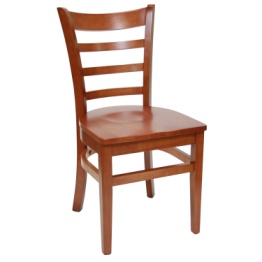 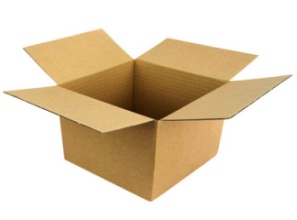 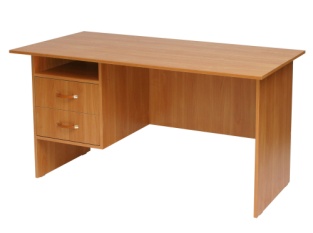 FORMATIVE ASSESSMENTDraw the ball where you think…1.The ball is ON the chair.	2. The ball is IN the box.	3. The ball is UNDER the desk.FORMATIVE ASSESSMENTDraw the ball where you think…1.The ball is ON the chair.	2. The ball is IN the box.	3. The ball is UNDER the desk.Worksheets End5minRELAXATION  5 stars - Green planet - I can do this. 4 stars - Yellow planet - I am getting there.3 stars - Red planet - I need help.I think you coped with the tasks perfectly.-Let’s sing a “Good bye” song THE LESSON IS OVER.GOOD BYE.RELAXATION  5 stars - Green planet - I can do this. 4 stars - Yellow planet - I am getting there.3 stars - Red planet - I need help.I think you coped with the tasks perfectly.-Let’s sing a “Good bye” song THE LESSON IS OVER.GOOD BYE.RELAXATION  5 stars - Green planet - I can do this. 4 stars - Yellow planet - I am getting there.3 stars - Red planet - I need help.I think you coped with the tasks perfectly.-Let’s sing a “Good bye” song THE LESSON IS OVER.GOOD BYE.Pupils put their rackets on one of the planet.